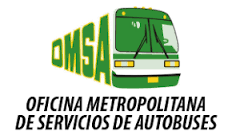 Comparaciones de PreciosActualmente no contamos con Comparaciones de Precios  en  el Mes de Abril-2018. Para más información contáctenos:Contacto Sr. Miguel GómezEnc. Dpto.De ComprasTeléfono: 809-221-6672 ext. 237Correo Electrónico: m.gomez@omsa.gob.do/correspondencia@omsa.gob.do